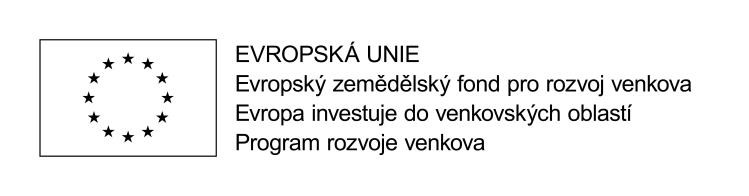 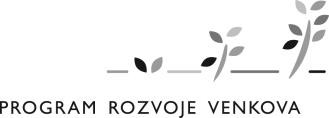 KUPNÍ SMLOUVAčíslo Smlouvy Kupujícího:číslo Smlouvy Prodávajícího:	OS2000002uzavřená podle § 2079 a násl. zákona č. 89/2012 Sb., občanský zákoník (dále jen „Občanský zákoník“), (dále jen „Smlouva“)Článek I. Smluvní stranyKupující:	Lesy města Brna, a.s.se sídlem:	Křížkovského 247, 664 34 Kuřimzastoupený:	Ludvíkem Kadlecem, předsedou představenstva, aIng. Jiřím Neshybou, ředitelem akciové společnosti pověřeným k podpisu smlouvy ve věcech technických oprávněn jednat:Ing. Miroslav Pacholík, e-mail: pacholik@lesymb.cz, tel.: +420 541 231 101IČO:	60713356DIČ:	CZ60713356bankovní spojení: Komerční banka a.s., č. ú.: 102731621/0100zapsán v obchodním rejstříku vedeným u Krajského soudu v Brně, oddíl B, vložka 4713 dále jen „Kupující“ na straně jedné,aProdávající:	Hošek Motor a.s.se sídlem:	Žarošická 4315/17, 628 00 Brno - Židenice zastoupený:	Ing. Tomášem Vokounem, vedoucím prodeje Nfz ve věcech technických oprávněn jednat:Ing. Tomáš Vokoun, e-mail: vokoun@hosekmotor.cz, mob.: +420 602 777 683IČO:	63484463DIČ:	CZ63484463bankovní spojení: Česká spořitelna, a.s., č. ú.: 5659912/0800zapsán v obchodním rejstříku vedeném u Krajského soudu v Brně, oddíl B, vložka 1766 dále jen „Prodávající“ na straně druhé,Kupující a Prodávající společně jen „Smluvní strany“ nebo jednotlivě „Smluvní strana“.Článek II. Předmět SmlouvySmlouva je uzavírána mezi Kupujícím a Prodávajícím na základě výsledků zadávacího řízení na veřejnou zakázku zadávanou v nadlimitním otevřeném řízení v souladu s ustanovením § 56 zákona č.  134/2016  Sb.,  o  zadávání  veřejných  zakázek,  v platném  znění  (dále  jen  „Zákon  o zadáváníveřejných zakázek“), s názvem „Souprava pro odvoz dříví - 2020“ (ID veřejné zakázky na profilu Kupujícího jakožto zadavatele veřejné zakázky: P19V00010425 / Evidenční číslo veřejné zakázky ve Věstníku veřejných zakázek: Z2019-044125) (dále jen „Veřejná zakázka“). Nabídka Prodávajícího podaná v rámci zadávacího řízení na Veřejnou zakázku (dále jen „Nabídka“), byla vyhodnocena  jako nejvýhodnější.Předmětem plnění Smlouvy je dodávka nové soupravy pro odvoz dříví včetně příslušenství (dále jen „Zboží“). Technická specifikace Zboží je dána zadávací dokumentací Veřejné zakázky a Přílohou č. 1 Smlouvy.Součástí plnění Smlouvy je i doprava, řádné zaškolení Kupujícího pro řádné a bezpečné užívání Zboží a provádění nebo zajištění provádění záručních a servisních prohlídek v intervalech a rozsahu předepsaném výrobcem Zboží. Zboží bude dodáno v kvalitě dle všech platných norem a předpisů vztahujících se k dodanému druhu Zboží pro jeho provoz a používání.Prodávající se zavazuje dodat objednané Zboží na níže uvedené místo plnění, Kupující se zavazuje objednané Zboží odebrat a uhradit sjednanou kupní cenu podle podmínek uvedených ve Smlouvě.Vlastnické právo ke Zboží přechází na Kupujícího okamžikem předání a převzetí Zboží Kupujícím.Smluvní strany prohlašují, že předmět Smlouvy není plněním nemožným, a že Smlouvu uzavřely po pečlivém zvážení všech možných důsledků.Zboží je spolufinancováno z Programu rozvoje venkova 2014 – 2020 (dále jen „PRV“) a z vlastních zdrojů Kupujícího.Prodávající je osobou povinnou spolupůsobit při výkonu finanční kontroly dle § 2 písm. e) zákona  č. 320/2001 Sb., o finanční kontrole ve veřejné správě, v platném znění. Prodávající bere  na vědomí a souhlasí, že kontrola dle tohoto odstavce Smlouvy může být provedena i v jeho sídle či pobočce  závodu,  pro  účely  kontroly  je  povinen  uchovávat  veškerou  dokumentaci  související   s plněním předmětu Smlouvy a umožnit přístup osobám pověřeným Kupujícím, resp. poskytovatelem dotace PRV i k těm částem nabídek, smluv a souvisejících dokumentů, které podléhají ochraně podle zvláštních právních předpisů (např. jako obchodní tajemství, utajované skutečnosti, apod.) za předpokladu, že budou splněny požadavky kladené právními předpisy, a to po dobu 10 let od převzetí Zboží Kupujícím, není-li platnými právními předpisy stanovena lhůta delší.Prodávající je povinen dodržovat pravidla publicity v souladu s Příručkou pro publicitu PRV 2014- 2020, která stanovuje povinné minimum publicity a vizuální identity projektů podpořených z PRV. Všechny tyto dokumenty jsou k dispozici na internetových stránkách http://www.eagri.cz/.Článek III. Doba a místo plněníDodávka Zboží bude realizována nejpozději do 270 kalendářních dnů od podpisu Smlouvy.Prodávající vyzve Kupujícího k předání a převzetí Zboží nejpozději 5 pracovních dní před    dodánímZboží.Místem plnění Veřejné zakázky, resp. dodávky Zboží, provádění záručních a servisních prohlídek je pro účely Smlouvy sídlo Kupujícího uvedené v záhlaví Smlouvy, není-li Smluvními stranami dohodnuto jinak.Článek IV. Předání a převzetí ZbožíPřevzetí Zboží nastane po provedené kontrole sjednaných technických podmínek Zboží (v rozsahu Přílohy č. 1 Smlouvy), předvedení funkcí, seznámení s obsluhou a údržbou a předání úplné dokumentace, zejména:technického průkazu pro provoz na pozemních komunikacích;prohlášení a potvrzení o schválení způsobilosti k provozu na veřejných komunikacích dle zákona  č.  193/2018  Sb.,  o  podmínkách  provozu  vozidel  na  pozemních  komunikacích  a o změně zákona č. 168/1999 Sb., o pojištění odpovědnosti za škodu způsobenou provozem vozidla a o změně některých souvisejících zákonů (zákon o pojištění odpovědnosti z provozu vozidla), ve znění zákona č. 307/1999 Sb.;povinné výbavy dle zákona č. 361/2000 Sb., o provozu na pozemních komunikacích a o změnách některých zákonů (zákon o silničním provozu), v platném znění;servisní knížky a návodu pro obsluhu a údržbu Zboží v tištěné i elektronické podobě;záručních a dodacích listů;prohlášení o shodě;katalogu náhradních dílů Zboží v tištěné i elektronické podobě;katalogu příslušenství a příslušných dokladů s tím souvisejících;jiných relevantních dokumentů, kterými z povahy věci musí Zboží disponovat pro jeho řádné užívání či se ke Zboží vztahují;a to vše v českém jazyce.O předání a převzetí Zboží podepíší zástupci Smluvních stran předávací protokol (vyhotoví Prodávající), který bude podkladem pro vystavení faktury Prodávajícím. Podepsat předávací protokol o předání a převzetí Zboží je oprávněn za Kupujícího Ing. Miroslav Pacholík nebo jím pověřený zástupce Kupujícího.Prodávající se zavazuje, že v případě přenosu dat ze Zboží budou služby s tím spojené pro Kupujícího zdarma po celou dobu životnosti Zboží.Článek V.Cena Zboží a platební podmínkyCena Zboží byla stanovena Nabídkou Prodávajícího podanou v rámci zadávacího řízení na Veřejnou zakázku a je dohodnuta Smluvními stranami v českých korunách (CZK) následovně:cena bez DPH:	5.662.000,- KčDPH (21 %):	1.189.020,- Kčcena včetně DPH:	6.851.020,- Kč(cena bez DPH slovy: pětmiliónůšestsetšedesátdvatisíc korun českých).K ceně bez DPH bude připočtena DPH v platné výši v souladu se zákonem č. 235/2004 Sb., o dani z přidané hodnoty, v platném znění (dále také jako „ZoDPH“).Cena za Zboží je konečná a nepřekročitelná a obsahuje veškeré náklady, jejichž vynaložení Prodávající předpokládá a jsou obvyklé při plnění Veřejné zakázky či Smlouvy, a to vč. rizik, zisků, dopravy a pojištění pro transport, poplatků, odstranění veškerých případných vad a nedodělků zjištěných při předání a převzetí Zboží. Kupní cena zahrnuje též všechny vedlejší související  náklady, o kterých Prodávající mohl nebo měl vědět, např. kursové vlivy, obecný vývoj cen, apod.Prodávající rovněž do ceny Zboží zahrnul veškeré náklady na provádění záručních a servisních prohlídek v intervalech a rozsahu předepsaném výrobcem pro řádný provoz Zboží, jako je např. dopravné, práce servisních pracovníků, náhradní díly a náplně předepsané k výměnám, apod., a to po celou dobu poskytnuté záruční lhůty.Faktury musí formou a obsahem odpovídat zákonu č. 563/1991 Sb., o účetnictví, v platném znění (dále také jako „ZoÚ“) a dále ZoDPH (mít náležitosti daňového dokladu) a Občanského zákoníku (mít náležitosti obchodní listiny). Nedílnou součástí faktury (její přílohou) musí být podepsaný předávací protokol podle čl. IV. odst. 2. Smlouvy.Vystavená faktura bude obsahovat:označení účetního dokladu a jeho pořadové číslo;identifikační údaje Kupujícího a Prodávajícího vč. DIČ;VIN Zboží;název projektu a jeho registrační číslo - „Technika a technologie pro lesní hospodářství, registrační číslo projektu: 19/008/08610/564/000333“;označení „Spolufinancováno z Programu rozvoje venkova 2014 - 2020“;datum vystavení a datum uskutečnění zdanitelného plnění;výši ceny bez DPH, sazbu DPH, výši DPH celkem zaokrouhlenou dle příslušných předpisů a cenu celkem včetně DPH.Právo na fakturaci vzniká dnem plnění, tj. dnem převzetí Zboží. Faktura bude doručena Kupujícímu ve dvou originálních vyhotoveních (bude-li faktura doručena v listinné podobě) nejdéle do 5. kalendářního dne po datu uskutečnění zdanitelného plnění.Kupující je povinen zaplatit Prodávajícímu fakturu ve lhůtě splatnosti, která se sjednává na 30 dnů od data doručení faktury Kupujícímu, není-li ve faktuře uvedeno datum pozdější. Dnem zaplacení se rozumí den odepsání fakturované částky z účtu Kupujícího ve prospěch účtu Prodávajícího.Faktura   vystavená   v rozporu   se   Smlouvou   a/nebo   platnými   právními   předpisy   nemá  vůčiKupujícímu žádné právní účinky. V takovém případě Kupující není v prodlení s úhradou faktury a lhůta k její úhradě počne běžet až dnem doručení řádně vystavené faktury.Kupující nebude poskytovat zálohy.Záruční doba Zboží činí 36 měsíců.Článek VI. Záruční podmínkyV případě vadného plnění se nároky řídí § 2099 a násl. Občanského zákoníku.Záruční doba počíná běžet dnem řádného předání a převzetí Zboží. Do záruční lhůty se nezapočítává doba, po kterou není možno Zboží používat vlivem vadného plnění.Záruční servis a opravy zajišťuje Prodávající na základě požadavků Kupujícího prostřednictvím odborně vyškolených servisních techniků. Poskytnutí záručního servisu a opravy nesmí být podmíněno žádným finančním plněním ze strany Kupujícího.Prodávající zahájí realizaci opravy v době záruky nejpozději do 48 hodin od nahlášení vady, pokud nebude Smluvními stranami dohodnuto jinak.Maximální doba opravy v době záruky se sjednává na 5 pracovních dnů. Kupující umožní  servisnímu pracovníkovi nebo pracovníkům na opravě pracovat bez omezení.Nebude-li moci  Prodávající  provést  záruční  a/nebo  servisní  prohlídku  včetně  případné  opravy v sídle Kupujícího, zajistí Prodávající na své náklady dopravu do a z místa provedení takové záruční a/nebo servisní prohlídky, nedohodnou-li se Smluvní strany jinak.Článek VII.Smluvní sankce a ostatní ujednáníV případě, že Prodávající nedodrží termín plnění kompletní dodávky dle čl. III. Smlouvy, má Kupující právo účtovat Prodávajícímu smluvní pokutu ve výši 10.000,- Kč za každý i započatý kalendářní den prodlení.V případě prodlení Kupujícího s úhradou fakturované částky vzniká Prodávajícímu právo účtovat úrok z prodlení v zákonné výši z dlužné částky za každý den prodlení po lhůtě splatnosti; rozhodující pro stanovení data uhrazení je den odepsání částky z účtu Kupujícího.Pro případ nedodržení lhůty sjednané v čl. VI. odst. 5. nebo 6. Smlouvy, zaplatí Prodávající Kupujícímu sjednanou smluvní pokutu ve výši 2.500,- Kč za každý i započatý den prodlení.V případě prodlení se servisní činností, případně opravou Zboží dle čl. VI. odst. 6 Smlouvy delším než 7 kalendářních dní, si může Kupující zajistit servisní činnost nebo případnou opravu Zboží u jiného dodavatele. Prodávající je povinen uhradit Kupujícímu případně vzniklé náklady na   základěfaktury vystavené Kupujícím se splatností 15 dnů od doručení faktury.Uplatněním smluvních pokut není dotčeno právo Smluvních stran na náhradu škody v plné výši.Smluvní pokuty jsou splatné do 15 dnů ode dne vystavení penalizace, není-li ve vyúčtování  uvedena splatnost delší.Prodávající prohlašuje, že ke dni podpisu Smlouvy není veden v registru plátců DPH jako nespolehlivý plátce. Dále prohlašuje, že jeho bankovní účet uváděný v záhlaví Smlouvy je totožný s jeho účtem zveřejněným v registru plátců DPH. V případě, že se některé z prohlášení Prodávajícího dle tohoto ustanovení odstavce Smlouvy ukáže jako nepravdivé, zavazuje se Prodávající zaplatit Kupujícímu smluvní pokutu ve výši 50.000,- Kč a Kupující je oprávněn zajistit DPH Prodávajícího a poukázat částku odpovídající DPH namísto Prodávajícímu přímo na účet příslušného finančního úřadu; totéž platí i v případě, že bude Prodávající uveden v registru plátců DPH jako nespolehlivý plátce po uzavření Smlouvy.Prodávající není  oprávněn  bez  předchozího  písemného  souhlasu  Kupujícího  převést  svá  práva a povinnosti vyplývající ze Smlouvy na třetí osobu.Článek VIII.Odstoupení od Smlouvy, platnost SmlouvySmluvní strana je oprávněna odstoupit od Smlouvy pouze z důvodů stanovených Občanským zákoníkem, Smlouvou, v souladu s § 223 Zákona o zadávání veřejných zakázek a dále v případech podstatného porušení smluvních povinností ve smyslu § 2002 odst. 1 Občanského zákoníku, za které Smluvní strany pokládají zejména:prodlení s dodáním kompletního Zboží, tj. Zboží specifikovaného v čl. II. a čl. IV. odst. 1. Smlouvy o více než 14 dnů;prodlení Kupujícího s řádným zaplacením faktury o více než 30 dnů;opakované porušování dalších povinností Prodávajícího (nejméně 3x), a to i bez předchozího upozornění;Zboží nesplňuje některý z vymezených technických parametrů uvedených v Příloze č. 1 Smlouvy, popř. nesplňuje požadavky na jeho vybavení.Kupující je dále oprávněn odstoupit od Smlouvy i v případě, že neoprávněné výdaje, které by mu   na základě Smlouvy měly vzniknout, budou poskytovatelem dotace PRV, případně jiným kontrolním subjektem, označeny za nezpůsobilé. Kupující je rovněž oprávněn od Smlouvy  odstoupit v případě, kdy mu nebude poskytnuta dotace na předmět Smlouvy nebo bude-li kompetentními orgány oznámeno pozastavení či zastavení vyplácení prostředků z PRV,  pozastavení či zastavení tohoto programu či obdobné opatření bránící vyplacení dotace na předmět Smlouvy PRV.Smlouva nabývá platnosti dnem jejího podpisu oběma Smluvními stranami.Smlouva nabývá účinnosti dnem uveřejnění v registru smluv dle zákona č. 340/2015 Sb., o zvláštních podmínkách účinnosti některých smluv, uveřejňování těchto smluv a o registru smluv (zákon o registru smluv), v platném znění (dále jen „Zákon o registru smluv“) nebo dnem vydání právního aktu rozhodnutí o poskytnutí dotace, a to podle toho, která z uvedených skutečností nastane později. Zveřejnění ve smyslu Zákona o registru smluv se zavazuje zajistit Kupující do 30 dnů od podpisu Smlouvy oběma Smluvními stranami.Při ukončení platnosti Smlouvy shora uvedenými způsoby musí Smluvní strany vyrovnat všechny vzájemné pohledávky a závazky včetně smluvních pokut, na které vznikl nárok. V případě odstoupení od Smlouvy Kupujícím z důvodu uvedeného v odst. 1 písm. a) nebo d) tohoto článku Smlouvy není Kupující povinen Prodávajícímu uhradit ani poměrnou část sjednané ceny a/nebo Prodávajícím vynaložených nákladů.Článek IX. Závěrečná ustanoveníPrávní vztahy neupravené Smlouvou se řídí příslušnými ustanoveními Občanského zákoníku a Zákona o zadávání veřejných zakázek.Smluvní strany se dohodly, že případné spory, vzniklé ze závazků sjednaných Smlouvou, budou řešit především vzájemnou dohodou. Spory nevyřešené dohodou budou rozhodovány  příslušným  soudem, který je obecným soudem Kupujícího v okamžiku podpisu Smlouvy.Smlouvu lze měnit jen vzájemnou dohodou Smluvních stran v souladu se Zákonem o zadávání veřejných zakázek, a to pouze formou písemných a vzestupnou řadou číslovaných dodatků. Smluvní strany se zavazují vyjádřit ke změnám písemně ve lhůtě do 5 pracovních dnů od prokazatelného obdržení písemného návrhu změny (dopis, e-mail, apod.). Po tuto dobu je návrhem zavázána podávající Smluvní strana.Smlouva je vyhotovena v elektronické podobě s platností originálu, podepsána uznávaným elektronickým podpisem osob  oprávněných  jednat  jménem  či  za  Smluvní  strany  dle  §  6  zákona č. 297/2016 Sb., o službách vytvářející důvěru pro elektronické transakce, v platném znění.Přílohou Smlouvy jsou tyto dokumenty:Příloha č. 1: Technická specifikace Zboží,Příloha č. 2: Seznam poddodavatelů.Smluvní  strany  berou  na  vědomí,  že  Smlouva  včetně  jejích  dodatků  a  příloh  budou  zveřejněny  v registru smluv dle Zákona o registru smluv, případně mohou být tyto zveřejněny i jiným vhodným způsobem, při dodržení zvláštních právních předpisů týkající se ochrany osobních údajů a proto tyto nepovažují za obchodní tajemství ve smyslu ustanovení § 504 Občanského zákoníku. Smluvní strany dávají zároveň tímto Kupujícímu svůj výslovný souhlas ve smyslu platných právních předpisů o ochraně osobních údajů se zpracováním veškerých ve Smlouvě uvedených osobních údajů,  včetněúdajů citlivých, na dobu neurčitou, za účelem splnění smluvních povinností, evidence Smlouvy a zpřístupnění obsahu Smlouvy veřejnosti.S ohledem na ustanovení § 1726 Občanského zákoníku Smluvní strany prohlašují, že Smlouva obsahuje ujednání o všech náležitostech, které Smluvní strany měly a chtěly ve Smlouvě ujednat a Smluvní strany dospěly ke shodě ohledně všech náležitostí, které si každá ze Smluvních stran stanovila jako předpoklad pro uzavření Smlouvy.Smluvní strany vylučují ve vztahu k této Smlouvě aplikaci ustanovení § 1765 a § 1766 Občanského zákoníku. Nebezpečí změny okolností na sebe bere Prodávající.Prodávající není oprávněn započítat své pohledávky z této Smlouvy proti pohledávkám Kupujícího.Každá ze Smluvních stran ve smyslu ustanovení § 1728 odst. 2 Občanského zákoníku prohlašuje ve vztahu k druhé Smluvní straně, že obdržela od druhé Smluvní strany informace o veškerých skutkových a právních okolnostech, které Smluvní strana považovala za důležité pro vznik jejího zájmu uzavřít Smlouvu a pro samotné uzavření Smlouvy jakožto platné a závazné Smlouvy.Příloha č. 1: Technická specifikace ZbožíPříloha č. 2: Seznam poddodavatelůProdávající v souladu s § 105 Zákona o zadávání veřejných zakázek prohlašuje následující: Zboží nebude plněno prostřednictvím poddodavatelů.V Kuřimi dne:   28.1.2020V Brně dne:27.1.2020za KupujícíhoIng. Jiří Neshybaředitel akciové společnostiza Prodávajícího Ing. Tomáš Vokoun vedoucí prodeje NfzPožadované technické a funkční vlastnostiNabízené řešeníObecněVýrobce / modelMercedes - Benz Arocs 5 - 3351 A 6x6ObecněZáruční doba dle čl. VI. odst. 1 Kupní smlouvy (záruka na kompl. dodávku odv. soupr. vč. nástavby, tříosého teleskop. návěsu s posuv. klanicemi a HNJ dle této specifikace min. 36 měsíců)ANO;36 měsícůMotorMinimální výkon motoru 375kW375 kWMotorMinimální čistý točivý moment 2.400Nm/1.000- 1410 min-1max. 2 500 Nm při 1100 ot./min; 2 400 při 900 -1450 ot./minMotorZesílená motorová brzda o brzdném výkonu min. 280 kW410 kW při 2 300 ot./minMotorÚroveň emisí min. Euro 6EURO 6 dPodvozekMax. výška odv. soupravy včetně HNJ a pomocného rámu 4000 mmANOPodvozekKonfigurace 6 x 6 s terénní redukcíANOPodvozekRozvor min. 3900 mmANO; 3900 mmPodvozekMax. výška rámu u nezatíženého vozu 1270 mmPN 1267 mm; ZN 1244 mmPodvozekSvětlá výška min 280 mm312 mmPodvozekZatížení přední nápravy min. 9000 kgANO; 9000 kgPodvozekZatížení zadních náprav min. 2x 11000 kgANO; 2 x 13 000 kgPodvozekPřední náprava odpružená listovými pery se stabilizátoremANOPodvozekZadní nápravy odpružené listovými pery se stabilizátoremANOPodvozekPřevodovka synchronizovaná, min 12-ti stupňová automatickáANOPodvozekDvoukotoučová spojkaANOPodvozekTempomat a temposedANOPodvozekZapínatelné uzávěrky předního a zadních diferenciálů a mezinápravová uzávěrkaANOPodvozekPomocný pohon pro pístové čerpadloANOPodvozekSvětlomety mlhové vpředu, denní svícení LED, ochranná kovová mřížka předních světlometůANOPodvozekVývody elektro a vzduchu pro návěs za kabinuANOPodvozekProtiblokovací systém ABS vypínatelnýANOPodvozekBrzdy bubnovéANOPodvozekAkustická výstraha při couváníANOPodvozekAdaptabilní brzdové světlometyANOPodvozekPneu rozměr min. 385/65 R22,5 přední, 315/80 R22,5 zadní, nesmí se jednat o „neuspokojivé pneumatiky v letech 2018 a 2019“ dle hodnocení certifikovaných zkušeben v rámci Evropské unie, vyhovující jsou např. Continental nebo jí srovnatelná kvalitaANOPodvozekNádrž paliva min. 290 l ocelováANO; 290 lPodvozekSchránka na nářadí, uzamykatelná, plastováANOPodvozekPlnohodnotné rezervní koloANOPodvozekCelková legislativní hmotnost jízdní soupravy  44 -68 tANOPodvozekProvozní hmotnost vozidla max. 11.000 kgANOKabinaNízká, sklopná, šířka max. 2300 mm, střední se sklopným lůžkemANOKabinaKlimatizace + nezávislé topeníANOKabinaElektrické ovládání stahovaček okenANOVzduchem odpružené sedadlo řidiče, spolujezdec min. pevnéANOZadní stěna kabiny s oknyANOSluneční clona čelního oknaANODigitální tachografANOVýstražný maják 2x v masce a 2x na boku kabinyANOGumové koberečkyANOTlakovzdušná přípojka v kabiněANORádio s Bluetooth a CB rádiostaniceANOPalubní počítačANOCentrální zamykání dálkovéANOElektricky ovládaná zpětná zrcátka vyhřívaná s krytem pro stavební provoz nebo adekvátní schválený systém sledování + rampové zrcátkoANOBarva kabiny zelená s nárazníkem v barvě kabinyANOHydraulický nakládací jeřábHydraulický dosah min. 9,50 m9,6 mHydraulický nakládací jeřábMin. otáčivý moment 30 kNm32 kNmHydraulický nakládací jeřábMin. zvedací moment 155 kNm158 kNmHydraulický nakládací jeřábSkládaný jeřáb typ „Z“ANOHydraulický nakládací jeřábNosný sloup, ramena hydraulické ruky z materiálu minimálně třídy weldox 900ANOHydraulický nakládací jeřábMax. hmotnost jeřábu bez příslušenství včetně opěr 2750 kg2720 kgHydraulický nakládací jeřábMin. nosnost v 9 m 1650 kg1670 kgHydraulický nakládací jeřábOvládání 2 křížovými pákami a 2 pedály + ovládání ze země zvedacího válce a otočeANOHydraulický nakládací jeřábVýška mezi závěsem rotátoru a základnou HNJ s plně vyloženým hlavním ramenem a s max. sklopeným teleskopickým ramenem min. 3000 mm3000 mmHydraulický nakládací jeřábOpěrné nohy hydraul. výsuvné s výklopnými talíři, ovládání ze sedačky a ze zeměANOHydraulický nakládací jeřábOpěry jsou pevná součást podstavceANOHydraulický nakládací jeřábNekonečný rotátorANOHydraulický nakládací jeřábDvouokruhové čerpadlo s min. dodávkou 2 x 70 l/minANO; 2 x 70lHydraulický nakládací jeřábMinimální množství oleje dodávaného do rozvaděčů 2x80 lANO; 2 x 80lHydraulický nakládací jeřábVolná řídící funkce na rozvaděči pro ovládání návěsuANOHydraulický nakládací jeřábLesnický drapák o obsahu min. 0,50 m2ANO; 0,5 m2Hydraulický nakládací jeřábOpěrka kmenůANOHydraulický nakládací jeřábČtyřsponový závěs drapákuANOHydraulický nakládací jeřábOcelová nádrž HNJ s filtracíANOHydraulický nakládací jeřábOvládání otáček motoru + start a stop ze sedačky obsluhyANOHydraulický nakládací jeřábVyhřívaná sedačka obsluhyANOHydraulický nakládací jeřábPracovní osvětlení LED min. 2x na sloupu a min. 2x na ramenu HNJANOHydraulický nakládací jeřábVeškeré hydr. válce s jištěním proti přetížení - dvojnásobnéANOHydraulický nakládací jeřábZesílené ochranné zakrytí pístnic, pístní tyče 3 x tvrdě chromovány a leštěnyANOHydraulický nakládací jeřábNouzové vypínání hydr. rukyANOHydraulický nakládací jeřábHadice výložníku a zvedacího ramene vedeny vnitřkem profiluANOHydraulický nakládací jeřábBiologicky odbouratelný olej chlazený přídavným chladičem s automatickou regulací teplotyANOHydraulický nakládací jeřábVzduchem ovládaná ochranná stříška jeřábníkaANOProhlášení o shoděANOTechnické osvědčení samostatného technického celkuANOZákladní list údajů zdvihacího zařízeníANONástavbaProvedení nástavby v souladu s podmínkami výrobce automobilu, výrobce HNJ a s podmínkami provozu na pozemních komunikacíchANONástavbaHNJ na pomocném, zesíleném rámu materiál minimálně vysokopevnostní ocel S 700 dle EN 10149ANONástavbaDodávka a montáž návěsového sedla včetně podkladové deskyANONástavbaDržák rezervy umístěn do návěsu /na návěsu min. 2 ks držáků rezervních pneu/ANONástavbaBlatníky - plastové čtvrt blatníky + AL plech + kurta+ nap. pružinyANONástavbaČásti umístěné mezi kabinou a HNJ demontovatelné (přistup k převodovce)ANONástavbaZakrytí rámu vozidla AL protiskluzovým plechem (min. 5 mm)ANONástavbaVýstup na nástavbu a HNJ přes schodovou zamykatelnou schránku na nářadí ALANONástavbaZamykatelná schránka na sušení kurt ALANONástavbaSchránka na náhradní hydraulické hadiceANONástavbaHasicí přístoj včetně montáže min. 1 ksANONástavbaPracovní osvětlení min. 2 ks za kabinou řidičeANONástavbaDržáky sněhových řetězů namontované u stabilizačních podpěr návěsu na obou stranáchANOTeleskopický návěsTřínápr. teleskopický, lomený po 4 m snížený, materiál rámu minimálně ocel třídy S 700 dle EN 10149ANOTeleskopický návěsPlynule hydraul. roztažitelný min. o 3000 mm, bez boční aretace, jištění hydr. zámky s možností ovládání ze sedačky HNJ, hydraulické válce roztahování návěsu v bočních tubusech rámu kryté proti poškozeníANOTeleskopický návěsDimenzace systému hydraulického posunu návěsu musí umožňovat vyprošťování uvízlé i částečně naložené soupravyANOTeleskopický návěsNávěs bez kluzných desek v tubusech - bez údržbové provedeníANOTeleskopický návěsMin. 8 ks oplenů, min. 16 ks ocelových klanic bez nástavků8 ks oplenů ,16 ks ocelov.klanic bez nástavcůTeleskopický návěsV přední části zapuštěné min. 2 příčníky do hl. rámu a min. 1 ks příčníku s možností mech. posunu o min. 400 mmANOTeleskopický návěsŠířka rámu a rozchod kol využívajících max. legisl. a techn. možných hodnotANOTeleskopický návěsNejvyšší techn. přípustná/povolená hmotn. na každou nápravu 9.000 kgANOTeleskopický návěsÚdaje o zatížení náprav na návěsu viditelné ze sedačky HNJANOTeleskopický návěsMin. 1. a 3. náprava automaticky spouštěná a zvedaná v záv. na zatížení, nucené zvedání min. 1. nápr. z kabiny, nucené spuštění min. 1. a 3.nápr. s ovládáním z kabinyANOTeleskopický návěsStabilizační systém RLS při prudkém nájezdu do zatáčkyANOPérování vzduchové, brzdy kotoučovéANONávěs vybaven EBS WABCO nebo srovnatelné kvality s infocentremANOPneumatiky rozměru min. 385/65 R22,5 včetně plnohodnotné rezervy na držáku na ocelových discíchANOPohotovostní hmotnost návěsu max. 7000 kgANOMin. 1x uzamykatelná schránka na nářadí a materiál1Min. 4x poutání nákladu4Lak akrylátová barva odstín dle kabiny vozidlaANOOcelový nosník v zadní části rámu jako kryt zadních sdružených svítilenANOVýstražný maják s LED diodami min. III. generace, min. 2 ks se zápisem v TPANOPři předáníDoložení základního technického popisu schváleného typu vozidlaANOPři předáníDoklad o schválení technické způsobilosti typu vozidlaANOPři předáníBezpečnostní předpisy a návody k obsluze 2xANOOstatní (dodavatel / účastník může doplnit další parametry)elektropropojení podvozku 15-ti pólové